Louisiana State Board of Optometry Examiners 911 Tech DriveRuston, Louisiana 71270 Ph. (318) 335-2989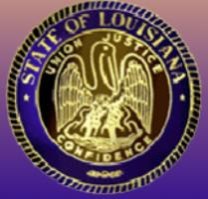 Application for Licensing ExaminationAttach Photograph HerePhoto must have been taken within 1 year of application.Enter date taken & sign in ink across bottom.I hereby apply for a license to practice Optometry in the State of Louisiana under the rules established by the Louisiana State Board of Optometry Examiners and in conformity with Louisiana R.S. 37:1041, et seq.I hereby submit the application fee as required by R.S. 37:1058, with the understanding that such fee is not refundable and that all decisions of the Board are final.Personal check, money order, or cashier’s check in the amount of $500.00 should be made payable to the Louisiana State Board of Optometry Examiners and mailed to the address above, or payment made via credit card through the website application arranged by LSBOE personal. This application and all fees should be received at the LSBOE office no later than thirty (30) days prior to the exam date, unless an extension has been approved.Name:_____________________________________________________________ Date:______________Address (Street/City/State/Zip):____________________________________________________________Phone: (________)______________________ E-Mail: _________________________________________Date of Birth:_____________ Place of Birth:___________________________ SSN#:_________________Height:__________ Weight:___________ Hair Color:_________ Eye Color:__________ U.S. Citizen?____Distinguishing Marks:____________________________________________________________________In Chronological order, list all education and experience commencing with college and/or university, optometry school and practice. Include from date of graduation from high school to the present, whether or not engaged in activities related to optometry. Include verification of any CPR completed in the past year.Name/Location of Institution Attended, Place of Practice, or OtherDegree/Certificate Received, or Nature of ExperienceDates Attended (From/To)I have taken the following State Optometry Board examination(s) before this board:State: _____________________ Date: _____________ Passed:______Failed: ______State: _____________________ Date: _____________ Passed:______Failed: ______State: _____________________ Date: _____________ Passed:______Failed: ______List your residences for the past five (5) years: ______________________________________________________________________ ______________________________________________________________________ ______________________________________________________________________ ______________________________________________________________________Have you ever had a license to practice optometry revoked or suspended? Yes __No__ If yes, give details: ______________________________________________________________________ ______________________________________________________________________ ______________________________________________________________________ ______________________________________________________________________________ ______________________________________________________________________________ ______________________________________________________________________________Have you ever been convicted of any crime(s)?	Yes_____ No_____ If yes, provide details:______________________________________________________________________ ______________________________________________________________________ ______________________________________________________________________ ______________________________________________________________________________ ______________________________________________________________________________ ______________________________________________________________________________ ______________________________________________________________________________Have you ever been denied the privilege of taking an examination by any other state? Yes_____ No_____	If yes, provide details: ______________________________________________________________________ _______________________________________________________________________ _____________________________________________________________________ ______________________________________________________________________ ______________________________________________________________________Do you hold a license in any other healing arts?Have you ever been called before any state board for interrogation concerning any violation of the optometry law?Yes_____ No_____Yes_____ No_____Have you ever been addicted to or treated for addiction to narcotic drugs? Yes__ No__Have you ever received psychiatric treatment for mental illness?	Yes_____ No_____Have you ever engaged in the excessive use of alcohol or received treatment for alcoholism?	Yes_____No_____I, _____________________________________, do solemnly affirm that the answers and information given in this application are the whole truth and nothing but the truth.I hereby authorize all institutions or organizations, my references, employers, business and professional associates and all governmental agencies and instrumentalities to release to this Board any information, files or records required by the Board for its evaluation of any application requirements for licensure in the State of Louisiana.Signed: _____________________________________Sworn and subscribed before me this ______ day of__________________, 20_______.Signed: _____________________________________ NOTARY PUBLICThe following credentials must accompany this application:1. Official Transcript of Pre-Optometry school credits. (must come directly from the school) 2. Official Transcript of Optometry college credits. (must come directly from the school)3. Photostatic copy of Doctor of Optometry diploma.4. Official passing score report from the NBEO examinations - passage of Parts I, II, III, & TMOD is REQUIRED. (All board scores must come directly from N.B.E.O.)5. Recent photograph of yourself. (wallet size)6. Check, money order, or cashier’s check for $500.00, payable to Louisiana State Board of Optometry Examiners or online credit card payment7. Certificate of completion of Authorized Ophthalmic Surgical Procedures (if applicable – see rule 503(H)).8. Certification evidencing current qualification to perform cardiopulmonary resuscitation (C.P.R.) or basic life support, which certification shall be current at the time of application.9. A signed statement from the applicant that he or she possesses child & adult automatic epinephrine injector kits in every office location in which the applicant will practice, which kits shall be operable and unexpired at the time of application.